Få automatisk tilsendt e-mail når nyt Acta Radiologica online er tilgængeligt og hvad det indeholder.Hver gang et nummer af Acta Radiologica udgives og er til rådighed til at læse online, kan SAGE (udgiver af ACTA Radiologica) sende en e-mail til medlemmer af Dansk Radiologisk selskab, der er registreret til at modtage en sådan e-mail. E-mailen viser indholdsfortegnelsen af artikler og emner, som pågældende nummer indeholder.

Hvis du ønsker denne service skal du gøre følgende: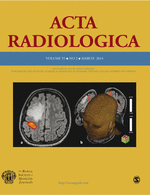 Benyt dig af følgende link:  http://acr.sagepub.com/cgi/alerts  . Hvis du allerede er registreret hos SAGE skal du blot logge på med dit brugernavn og adgangskode. Hvis du ikke allerede er registreret skal du klikke på ”tilmelder-linket”. Indtast dine oplysninger. På højre side af tilmeldingssiden, skal du sætte kryds i kategori: ”Clinical Medicine”.  Vælg dernæst ”Registrer”. Hernæst vælges ”Alert Resumé & Preference link”, så du kun modtager Acta Radiologica indberetninger. Dette er meget vigtigt, da du ellers vil modtage advarsler for alle tidsskrifter i ”clinical Medicine” kategori fra SAGE. Vælg ”Manage Content Alerts for all SAGE Publications Journals”. Under ”Radiology” finder du Acta Radiologica. Sæt kryds i alle boksene. Tryk på Gem øverst på Radiologisk afsnit!
Det er det. Du vil herefter modtage en e-mail for at fortælle dig, hver gang et nyt spørgsmål er online !						Lars Peter Larsen, DRS’ sekretær